Aby 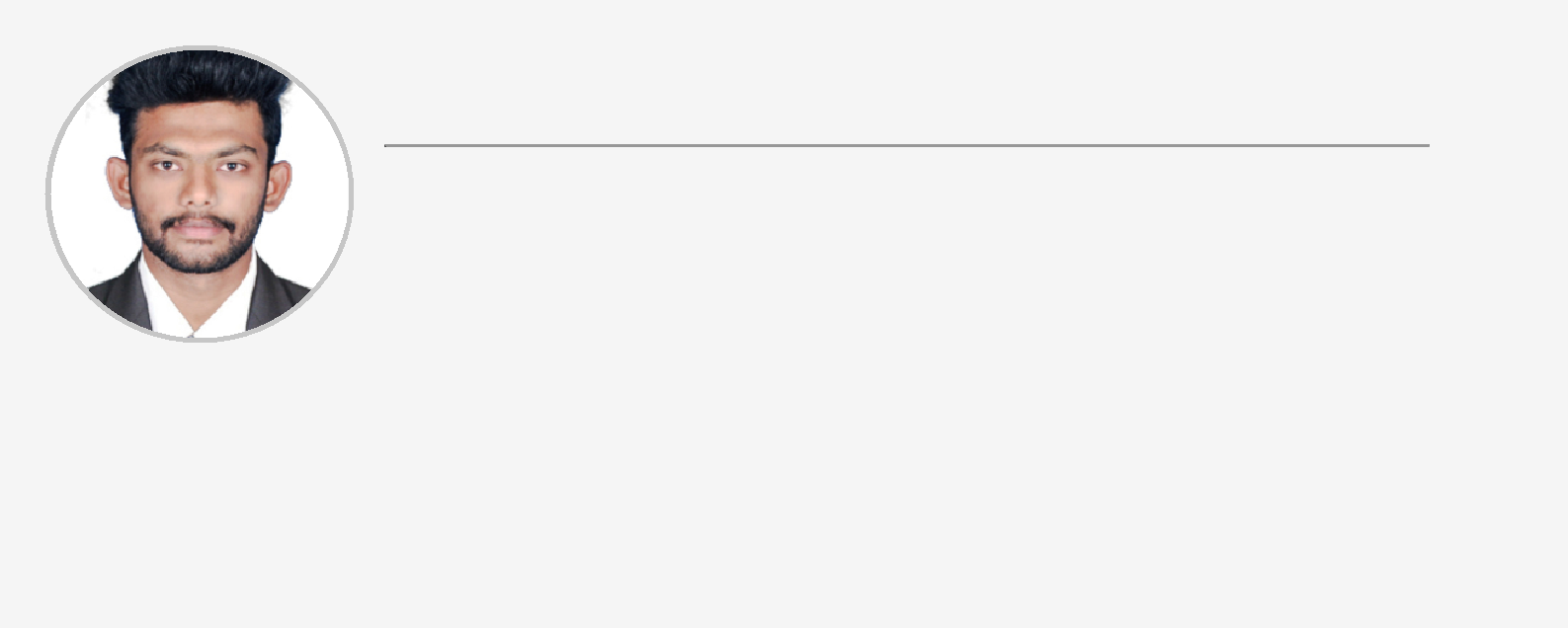 Click here to buy CV Contact:http://www.gulfjobseeker.com/employer/cvdatabaseservice.php Date of birth: 11/03/1996   Nationality: Indian   Gender: Male 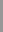 Whatsapp No.: +971 50 4753686Email: aby-399720@2freemail.com About me: To secure a challenging position in a reputable organization to expand my learnings, knowledge and skills.EDUCATION AND TRAINING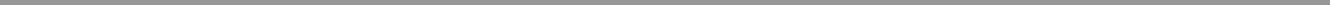 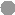 28/07/2015 – 16/04/2019 – 158/3,Cecilia Gardens, Onnipalayam Road,Karamadai,Tamil Nadu, Coimbatore, IndiaB.E Mechanical Engineering – Christ The King Engineering College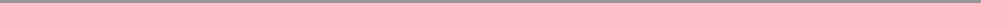 Field(s) of studyMechanical Engineering CGPA:6.78 12/06/2014 – 28/03/2015 – Thadiyampad Road, Vazathope,Idukki, Cheruthony, IndiaGovernment of Kerala Board of Higher Secondary Examination – St.George Higher Secondary School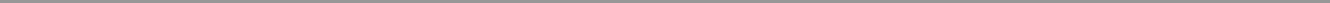 12/06/2003 – 26/05/2013 – Maniyarankudy P.O, Maniyarankudy, Idukki, IndiaCentral Board of Secondary Education,Delhi – Seleina Charles Memorial English School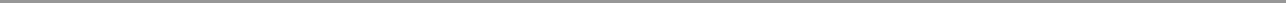 LANGUAGE SKILLS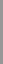 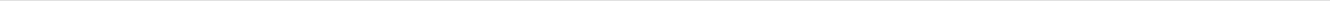 Levels: A1 and A2: Basic user; B1 and B2: Independent user; C1 and C2: Proficient userDIGITAL SKILLSMicrosoft Excel  Microsoft Office  Microsoft Powerpoint  Skype  Google Docs  organi sational and planning skills  Team-working skills  Good listener and communicator  Team LeadershipCONFERENCES AND SEMINARS01/03/2019 – 01/03/2019 – Hindustan Institute of Technology,Coimbatore - 641 032Third National Level Technical Symposium "AUTOFERIEST 2019"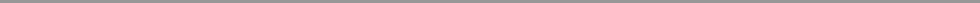 Presented a paper entitled "CHARACTERIZATION OF ALUMINIUM METAL MATRIX COMPOSITES SiC+GRAPHITE" and secured FIRST place in Third National Level Technical Symposium "AUTOFERIEST 2019" organised by the Department ofAutomobile Engineering held on 01/03/2019.INTERNSHIP TRAINING12/12/2017 – 15/12/2017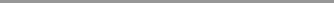 One of the companies in the Indian energy sector, has set up the country's first Liquefied natural gas(LNG) receiving and regasification terminal in Dahej, Gujarat and another terminal in Kochi, Kerala.There are various services offered by this company  like regasification, storage and reloading, bunkering, gassing-up and cooling-down facilities.PROJECTS02/04/2018 – 03/04/2019Characterization of Aluminium Metal Matrix Composites SiC+GRAPHITE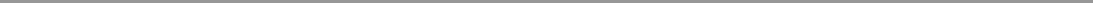 This investigation studies the dry sliding wear behaviour of Al matrix composites reinforced with Gr and SiC particulate up to 10%.To study the effect of reinforcement, load, sliding speed and sliding distance on stir cast Al–SiC–Gr hybrid composites, Al–Gr and Al–SiC composites.Statistical analysis has revealed interactions among load, sliding speed and sliding distance in composites with Gr particulates.07/04/2017 – 10/04/2018Design and Fabrication of Agro Based Automatic Spraying Machine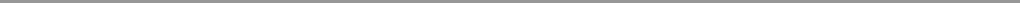 There are many types of pesticides sprayer are available. But mostly used sprayer is backpack type sprayer which is used by farmers because it is cheaper, easy to use and main thing about it is less costly.With the help of this machine farmer spray pesticides in their farm, but it requires lot of time and thus high operational cost.The farmer which is spraying pesticides is affected by it as it is harmful to human health and human also affect by the lumbar pain due to weight of equipment.This method used lots of time and affects human health adversely.This paper suggests machines which will save time and operational cost. Also saves human from affecting adversely.DRIVING LICENCEDriving Licence: ADriving Licence: BEMother tongue(s): MALAYALAMMother tongue(s): MALAYALAMTAMILUNDERSTANDINGUNDERSTANDINGSPEAKINGSPEAKINGWRITINGListeningReadingSpoken productionSpoken interactionENGLISHB2B2B2B2C1